Faith and Hope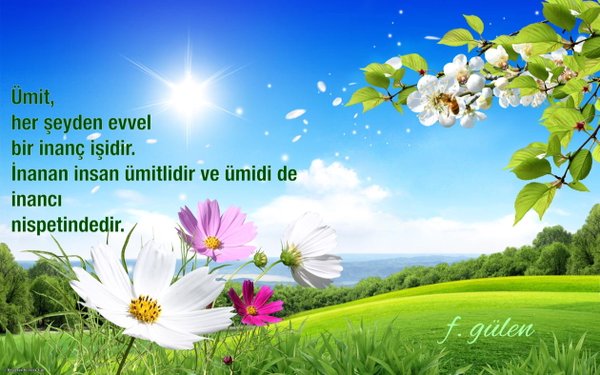 TopicsIntroductionThe Inheritors of the EarthThe Statue of our SoulsThe Devout: The Architect of Our Souls The Consciousness of ResponsibilityConsultation The World We Long For Reunion with OurselvesToward TomorrowThe Entire Cosmos is a Mirror to the DivineImplications of the Birth of the ProphetSpeech and Power of ExpressionIdeal GenerationsThe Generations of Hope – IThe Generations of Hope – IIThe Power of LiteratureLanguage and ThoughtThe Hero of Thought and Action The World AwaitedOur Philosophy of Life 